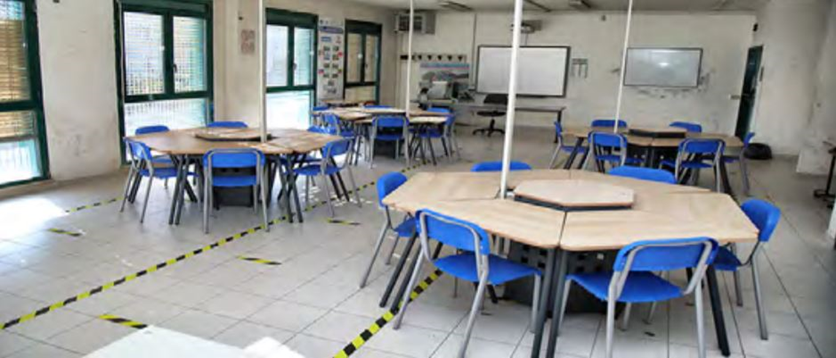 Anno scolastico 2022/23 REGISTRO Presenze e uso del LaboratorioDataNome insegnanteClassedalle orealle oresegnalazione guasti e/o anomalie;se necessario  avvisare il responsabileFirma